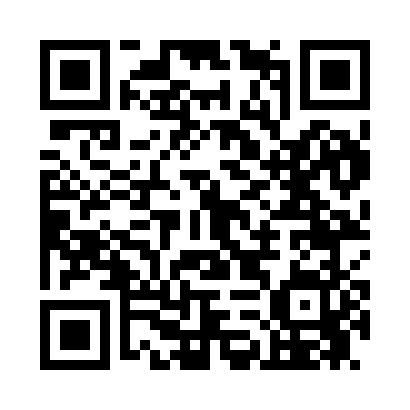 Prayer times for South Hornell, New York, USAMon 1 Jul 2024 - Wed 31 Jul 2024High Latitude Method: Angle Based RulePrayer Calculation Method: Islamic Society of North AmericaAsar Calculation Method: ShafiPrayer times provided by https://www.salahtimes.comDateDayFajrSunriseDhuhrAsrMaghribIsha1Mon3:545:381:155:188:5110:352Tue3:555:391:155:188:5110:353Wed3:565:391:155:188:5110:344Thu3:565:401:155:188:5010:345Fri3:575:401:155:188:5010:336Sat3:585:411:165:188:5010:327Sun3:595:421:165:188:4910:328Mon4:005:421:165:188:4910:319Tue4:015:431:165:188:4810:3010Wed4:025:441:165:188:4810:2911Thu4:045:451:165:188:4710:2812Fri4:055:451:165:188:4710:2813Sat4:065:461:165:188:4610:2714Sun4:075:471:175:188:4610:2615Mon4:085:481:175:188:4510:2516Tue4:105:491:175:188:4410:2317Wed4:115:501:175:188:4410:2218Thu4:125:501:175:188:4310:2119Fri4:135:511:175:188:4210:2020Sat4:155:521:175:178:4110:1921Sun4:165:531:175:178:4110:1722Mon4:175:541:175:178:4010:1623Tue4:195:551:175:178:3910:1524Wed4:205:561:175:168:3810:1325Thu4:225:571:175:168:3710:1226Fri4:235:581:175:168:3610:1127Sat4:245:591:175:168:3510:0928Sun4:266:001:175:158:3410:0829Mon4:276:011:175:158:3310:0630Tue4:296:021:175:158:3210:0531Wed4:306:031:175:148:3110:03